  Name                    : SANCHITA KHETO  Department                :  PHILOSOPHYArea of specialization : VedantaPermanent address      : Vill:-Morhal, P.O:-Rajbalhat, P.S:-Jangipara, Pin:-712408Phone no                     :  9734819297Email id                      :  sanchita.kheto@gmail.comDate of birth               : 07/05/1988Nationality                 : Indian                       Religion                     : HinduGender                       : FemaleCaste                         : GeneralDate of joining to the college: 21/08/2010Designation: Gov.  :  STATE  AIDED  COLLEGE TEACHEREducational qualification  :List of publication : 1  (EDULIGHT journal ,volume 7, Issue13,may,2018  ISSN:2278-9545)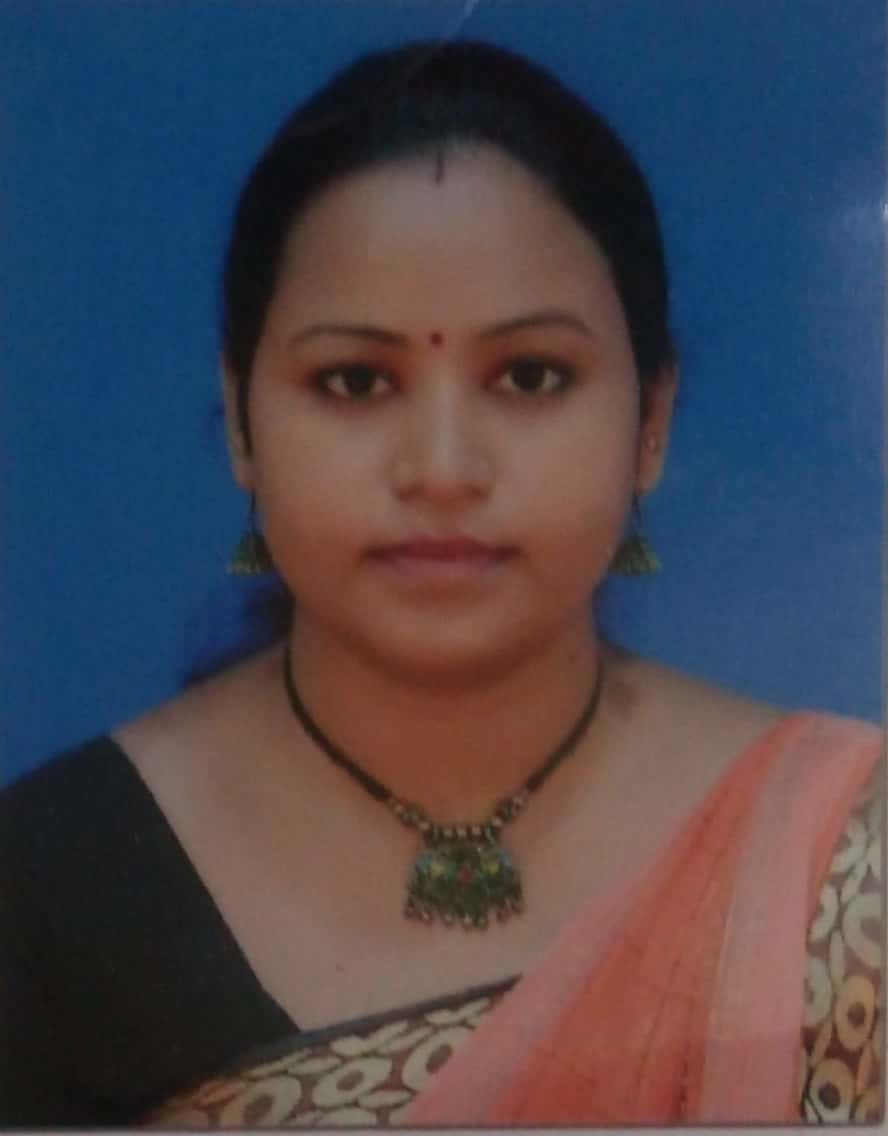 SANCHITA KHETOI declare that the particulars given above are correct to the best of my knowledge and beliefName of the exam.Board/Council/UniversityYear of passing% of marksSECONDARYWBBSE200366.87HIGHER SECONDARYWBCHE200564.3B.ABURDWAN200867.12M.AJADAVPUR201065.75M. PhilJADAVPUR2012PHILOSOPHY:(VAKTI-YOGA according to srimadbhagavadgita)PHILOSOPHY:(VAKTI-YOGA according to srimadbhagavadgita)